                        	Knowledge Organiser 
		   	Autumn Term 1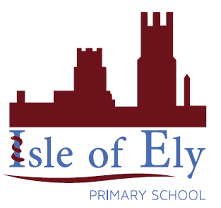                    	RE – Christianity: Beliefs and GodThe BibleThe BibleThe Bible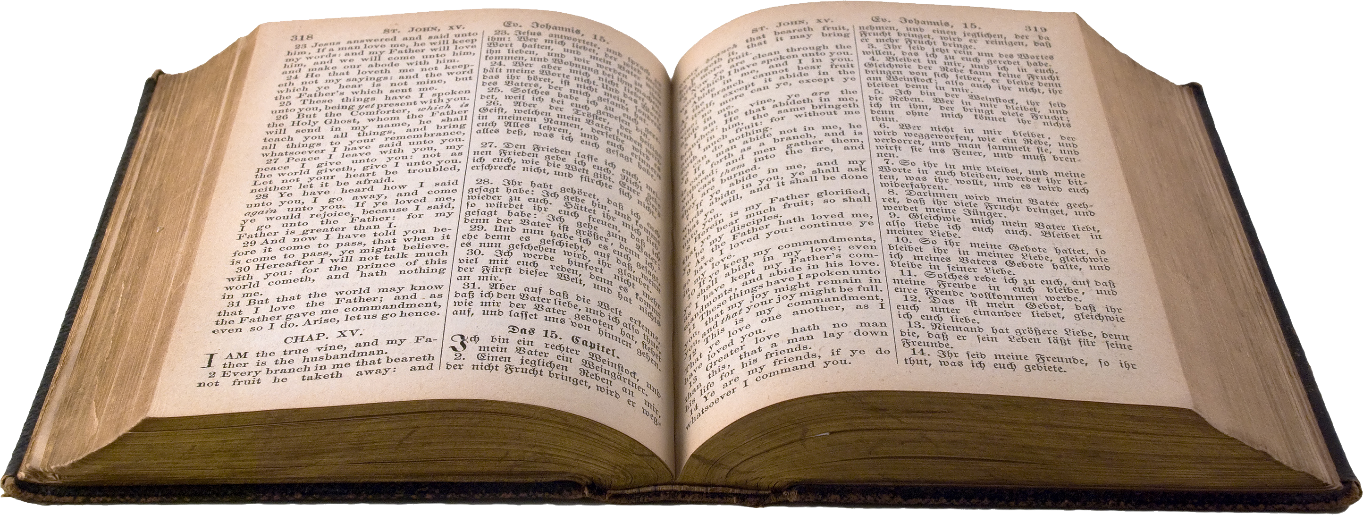 Important to Christians because it teaches them about God and JesusRead in church or at homeHelps Christians think about their behavior, e.g. being thankful, saying sorry, forgivenessImportant to Christians because it teaches them about God and JesusRead in church or at homeHelps Christians think about their behavior, e.g. being thankful, saying sorry, forgivenessImportant to Christians because it teaches them about God and JesusRead in church or at homeHelps Christians think about their behavior, e.g. being thankful, saying sorry, forgivenessBeing a ChristianBible StoriesChristian families may:Go to churchRead the BiblePraySay Grace before mealsThere are lots of Bible stories including:CreationMosesDavid and GoliathDaniel in the Lion’s DenJonahVocabulary Vocabulary BibleA collection of books which delivers messages from God and Jesus to ChristiansWorshipExpressing feelings towards a GodFaithBelief in a something e.g. a religion, or someoneGodChristians believe God created and rules the universe and guides themHolyRelated to God or religionPrayerRequests or thanks expressed to GodHymnA religious song or poem to praise God